机械与汽车工程学院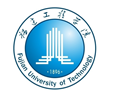 硕士研究生开题报告答辩报告地点：   机械与汽车工程学院至勤楼D1-308报告时间：   2021年12月12日  下午14：10-17：00          评审委员会主  席：许明三      教  授           福建工程学院委  员：曾寿金      副教授           福建工程学院        叶建华      副教授           福建工程学院韦铁平      副教授           福建工程学院秘  书：韦铁平      副教授           福建工程学院福建工程学院机械与汽车工程学院 欢迎光临指导！姓名专业题目导师王建国机械粉末的浓度和温度分布对熔覆层形貌的影响机制许明三唐辉机械基于机器视觉的咖啡豆智能分选系统开发叶建华刘万鹏机械卡槽式空间自锁系统的设计及吸能机理研究韦铁平徐欢机械负泊松比蜂窝结构设计与力学性能研究叶建华江尧峰机械选区激光熔化AlSi10Mg点阵结构优化及力学性能研究许明三何伟辉机械融合多孔钛合金骨支架力学性能及渗透性研究曾寿金